Today’s Date: ___________________________ 	                                   Referred by:______________________________________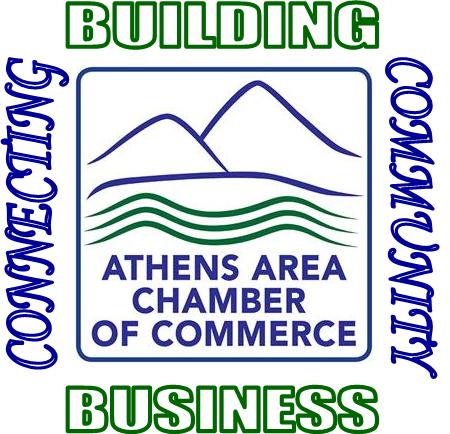 Member Name (as you wish it to be listed on our chamber website):_____________________________________________________Mailing Address: ______________________________________________________________________________________________  	 	 	Street or P.O. Box 	 	 	City 	 	 	State 	 	Zip Code 	 Physical Address: _____________________________________________________________________________________________  	 	 	Street 	 	 	 	City 	 	 	State 	 	Zip Code 	 Business Website: _____________________________________________________________________________________________Business E-Mail: _______________________________________________________________________________________________ Main Contact #: _(______)________________________  ___Office     ___Home     ___Cell     Other_______________________ Fax Number: _(______)________________________   	     Is this an additional business?    ___Yes     ___No PLEASE DEFINE YOUR BUSINESS DETAIL: Is this business a non-profit business?__________________  Is there a paid executive?__________________  Is this business a Franchise or a Privately Owned Company? _________________________________________________ Are you a    ___Bank         ___Hospital         ___Church         ___Retiree         Out of State Business   ? __________________Are there additional businesses?  Please complete an application for EACH additional business. 5.     Are additional representatives desired beyond the allowed amount?  Y     N     If so, how many? (list below) _________PLEASE LIST YOUR REPRESENTATIVES:We Appreciate You Taking the Time to Apply for Membership with your Athens Area Chamber of Commerce!!Representative NameTitleEmailPhone (Cell if available)Accounts PayablePLEASE CONTACT THE CHAMBER @ (423)745-0334 FOR YOUR YEARLY INVESTMENT FEEPLEASE CONTACT THE CHAMBER @ (423)745-0334 FOR YOUR YEARLY INVESTMENT FEEPLEASE CONTACT THE CHAMBER @ (423)745-0334 FOR YOUR YEARLY INVESTMENT FEEPLEASE CONTACT THE CHAMBER @ (423)745-0334 FOR YOUR YEARLY INVESTMENT FEEFor Office Use Only The Investment for this business will be $ _________per year.  You are allowed up to______ representatives.  Recruiter: __________________________________________   Date Application Received: _________  	 	 	             Data Entry:____ChamberMaster     ___Mailchimp   Date Payment Received: ________    Ck#________   CC Approval________   Cash_______	 	 	 	 For Office Use Only The Investment for this business will be $ _________per year.  You are allowed up to______ representatives.  Recruiter: __________________________________________   Date Application Received: _________  	 	 	             Data Entry:____ChamberMaster     ___Mailchimp   Date Payment Received: ________    Ck#________   CC Approval________   Cash_______	 	 	 	 For Office Use Only The Investment for this business will be $ _________per year.  You are allowed up to______ representatives.  Recruiter: __________________________________________   Date Application Received: _________  	 	 	             Data Entry:____ChamberMaster     ___Mailchimp   Date Payment Received: ________    Ck#________   CC Approval________   Cash_______	 	 	 	 For Office Use Only The Investment for this business will be $ _________per year.  You are allowed up to______ representatives.  Recruiter: __________________________________________   Date Application Received: _________  	 	 	             Data Entry:____ChamberMaster     ___Mailchimp   Date Payment Received: ________    Ck#________   CC Approval________   Cash_______	 	 	 	 